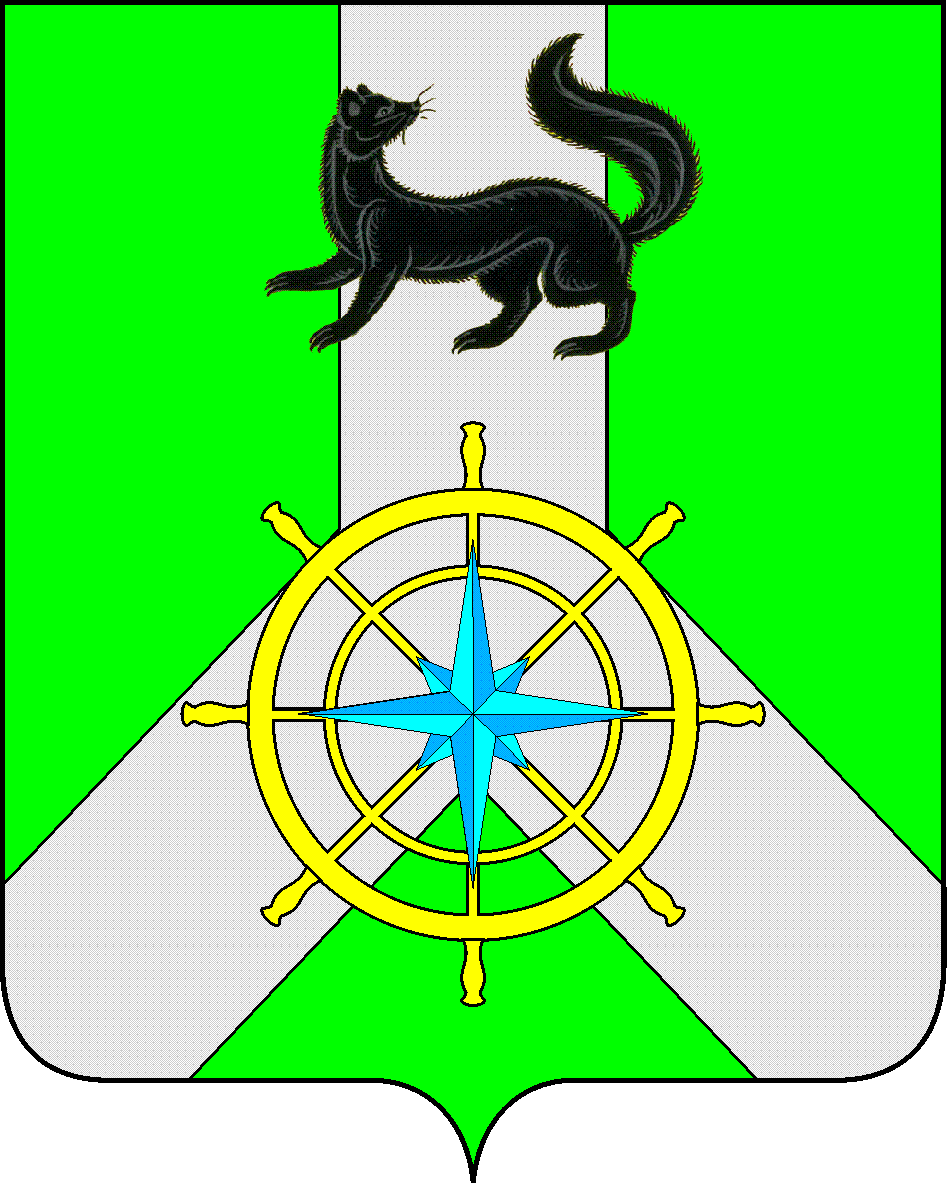 Р О С С И Й С К А Я   Ф Е Д Е Р А Ц И ЯИ Р К У Т С К А Я   О Б Л А С Т ЬК И Р Е Н С К И Й   М У Н И Ц И П А Л Ь Н Ы Й   Р А Й О НА Д М И Н И С Т Р А Ц И ЯП О С Т А Н О В Л Е Н И ЕВ целях поощрения граждан за особые заслуги или значительный индивидуальный ( коллективный) вклад в социально-экономические развитие Киренского муниципального района, на основании Устава МО Киренский район, ПОСТАНОВЛЯЕТ:            Внести изменения в Постановление № 440 от 03.10.2016 года об  утверждении Положения о Почетной грамоте мэра Киренского муниципального района:- абзац 13 раздел 2 изложить в следующей редакции: «Лицам, награжденным Почетной грамотой, вручается ценный подарок в  денежной форме   в размере четыре тысячи рублей.            Постановление вступает в силу с момента его принятия и подлежит размещению на официальном сайте администрации Киренского муниципального района kirenskrn.irkobl.ru.Мэр района		 							К.В. СвистелинОт 19 мая  2017 г.№ 268г. Киренск« О внесении изменений в  постановление администрации     Киренского муниципального района    №  440 от 03.10.2016»